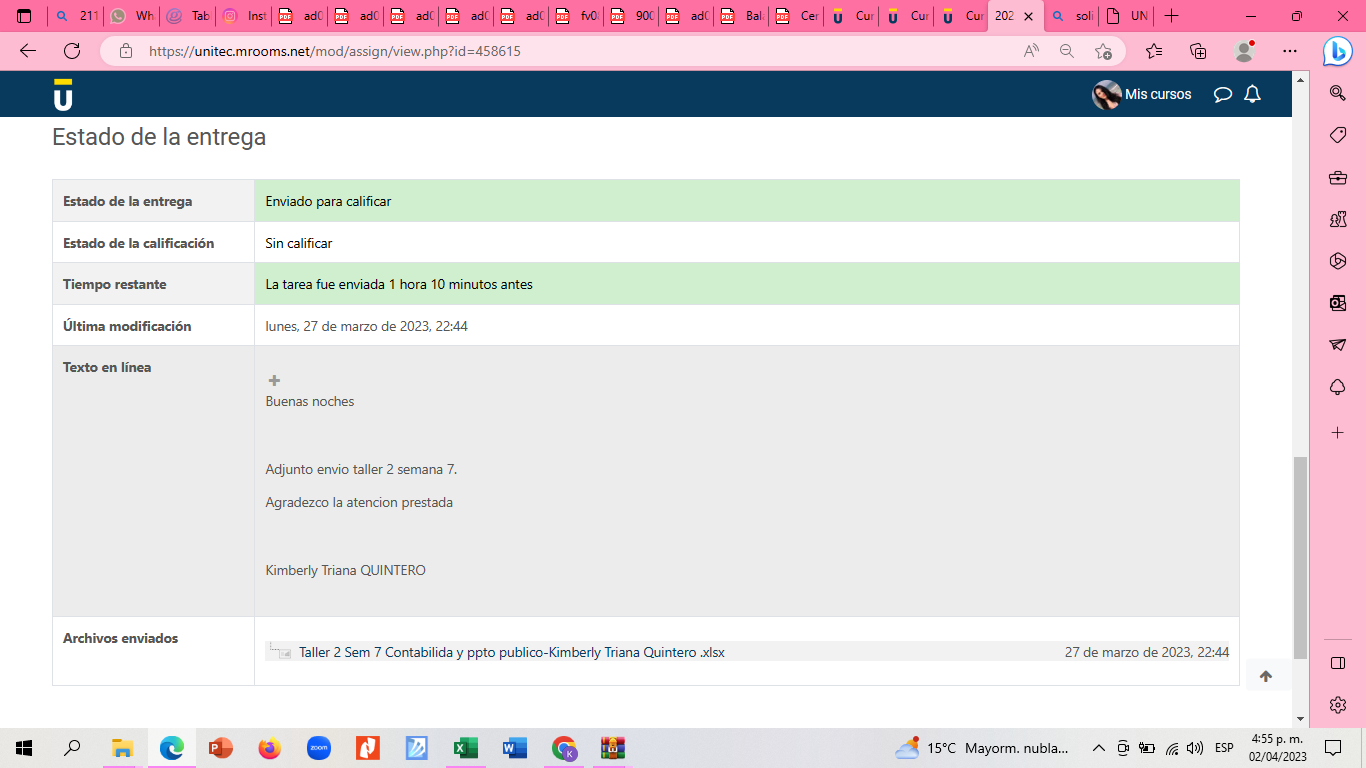 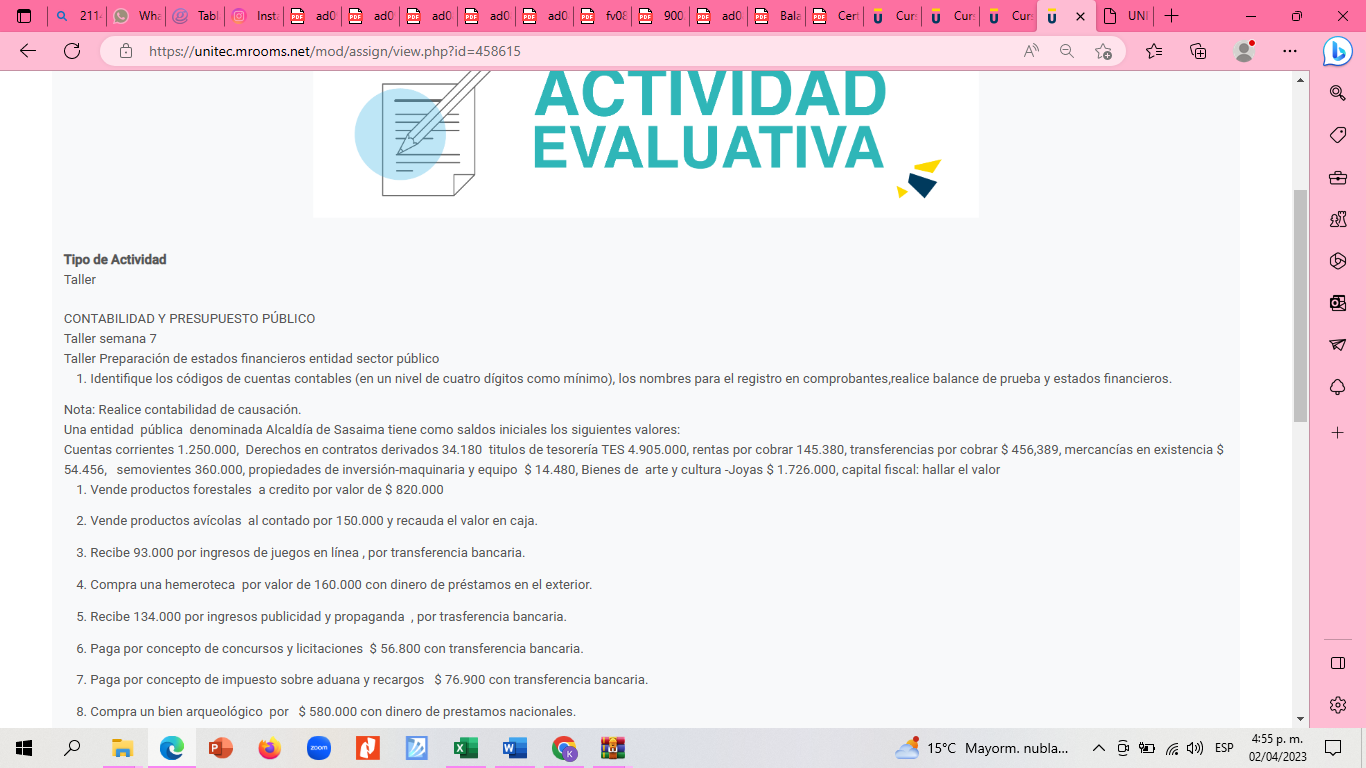 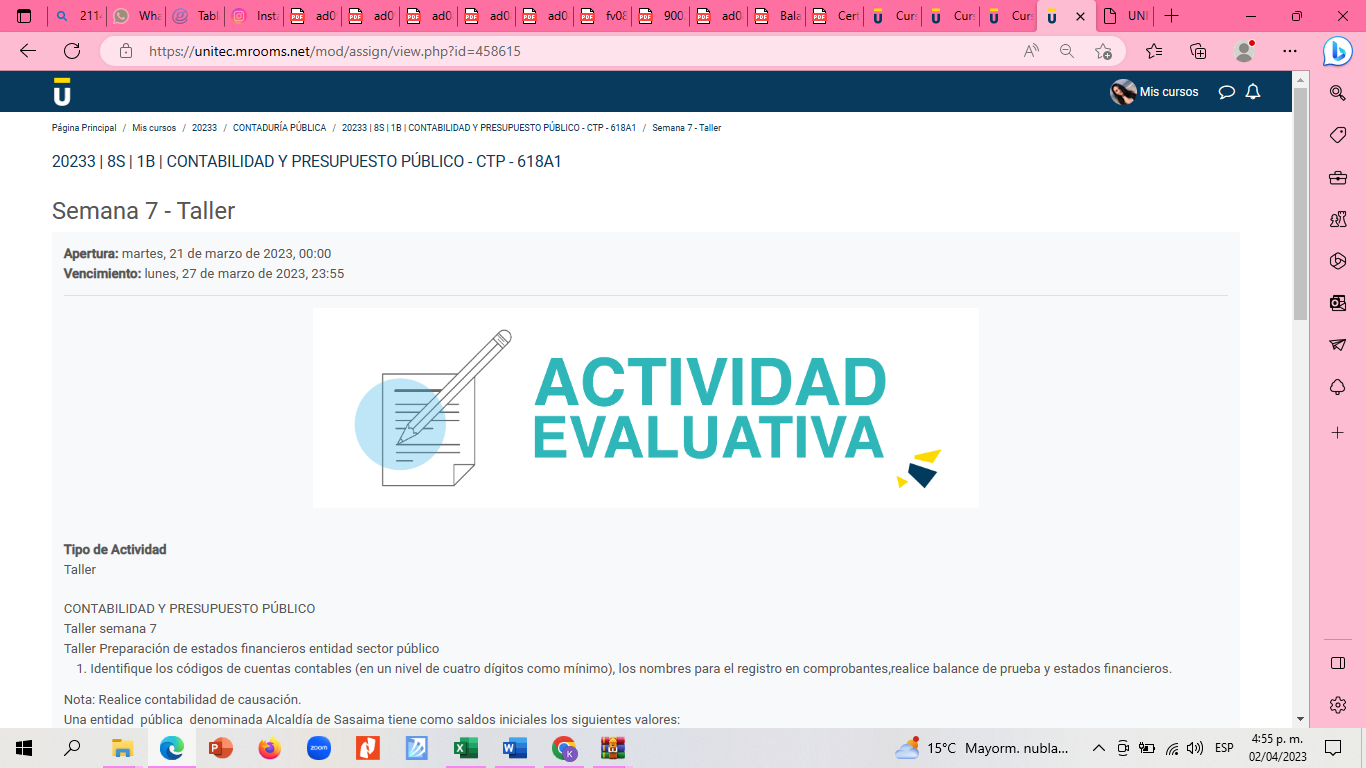 Y 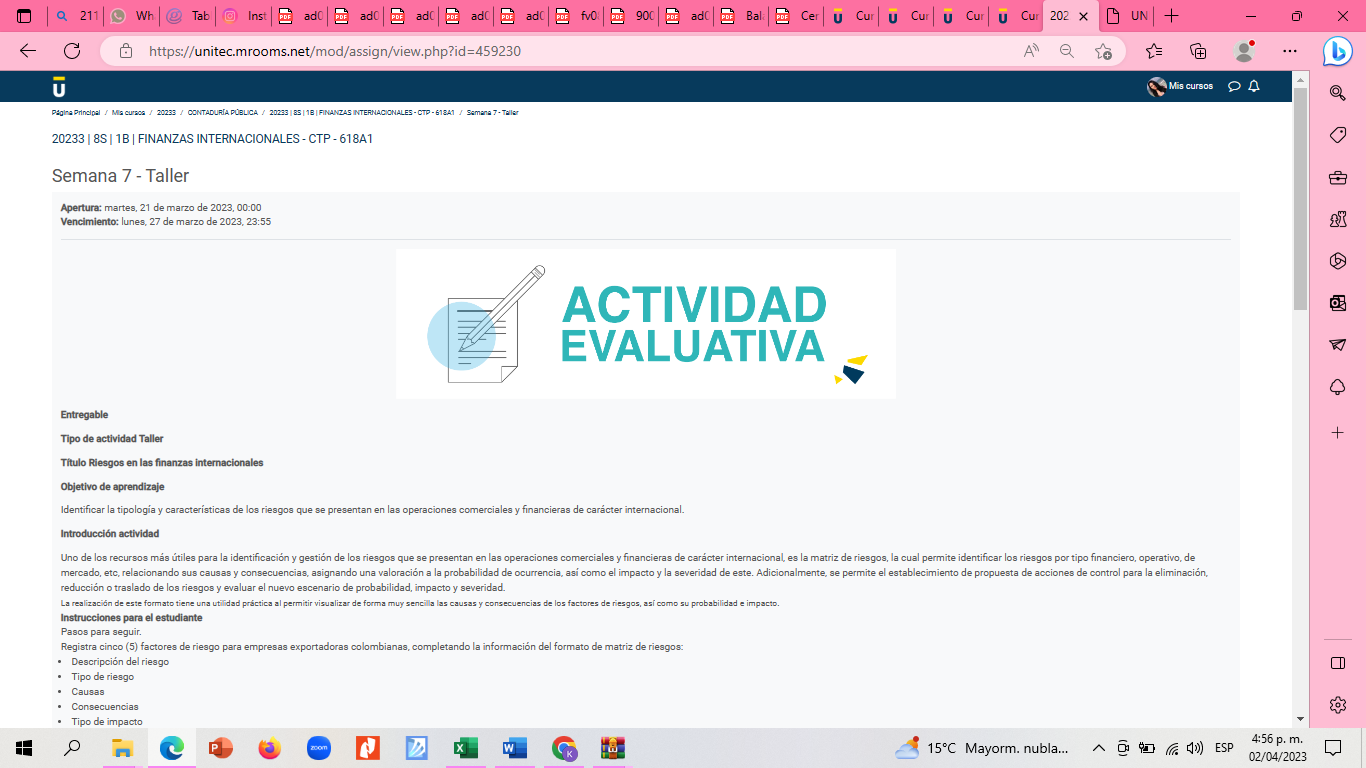 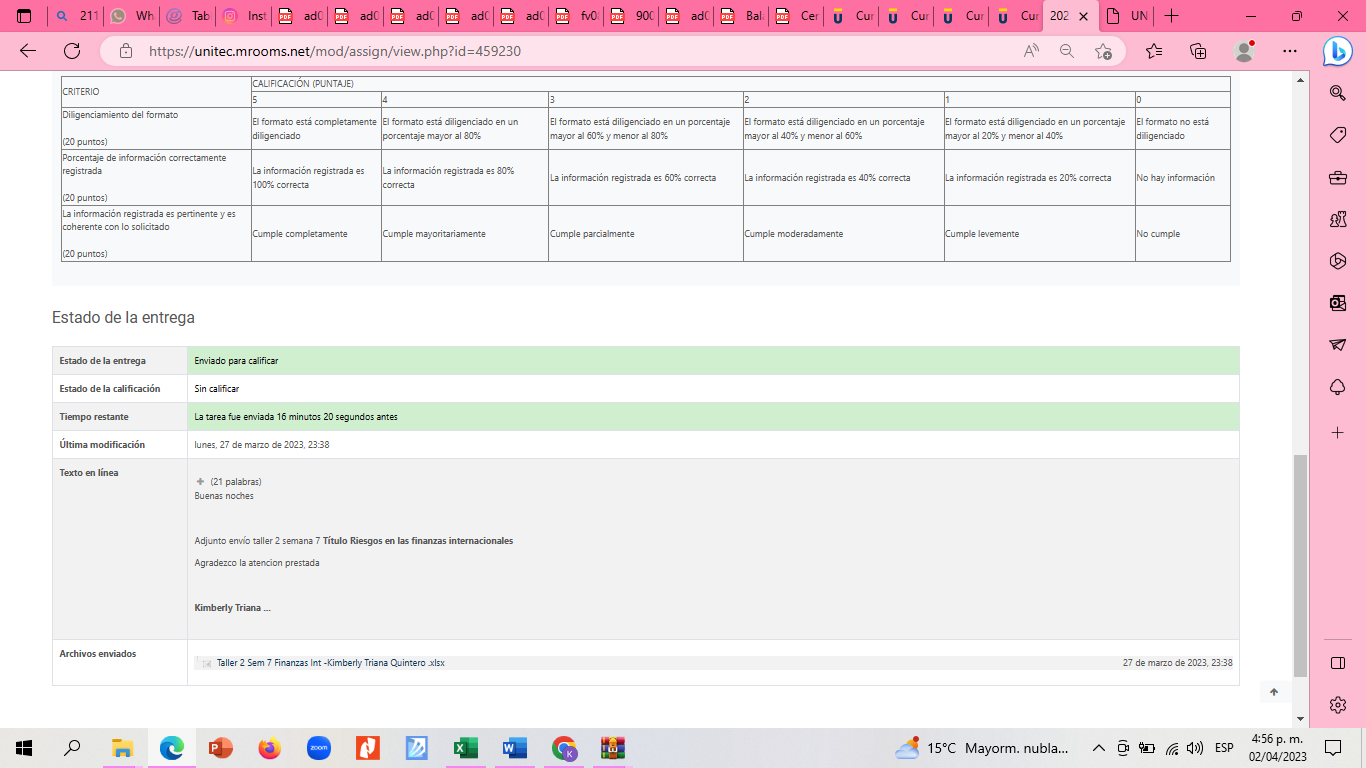 